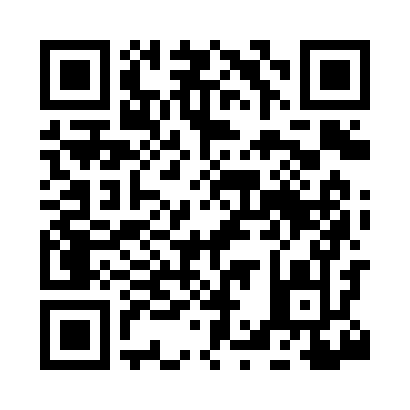 Prayer times for Beebeetown, Iowa, USAWed 1 May 2024 - Fri 31 May 2024High Latitude Method: Angle Based RulePrayer Calculation Method: Islamic Society of North AmericaAsar Calculation Method: ShafiPrayer times provided by https://www.salahtimes.comDateDayFajrSunriseDhuhrAsrMaghribIsha1Wed4:526:191:205:138:229:492Thu4:516:181:205:138:239:503Fri4:496:171:205:138:249:514Sat4:476:151:205:138:259:535Sun4:466:141:205:148:269:546Mon4:446:131:205:148:279:567Tue4:436:121:205:148:289:578Wed4:416:111:195:158:299:599Thu4:396:091:195:158:3010:0010Fri4:386:081:195:158:3110:0211Sat4:366:071:195:168:3210:0312Sun4:356:061:195:168:3310:0513Mon4:346:051:195:168:3410:0614Tue4:326:041:195:168:3510:0715Wed4:316:031:195:178:3610:0916Thu4:296:021:195:178:3710:1017Fri4:286:011:195:178:3810:1218Sat4:276:001:205:188:3910:1319Sun4:256:001:205:188:4010:1420Mon4:245:591:205:188:4110:1621Tue4:235:581:205:198:4210:1722Wed4:225:571:205:198:4310:1823Thu4:215:561:205:198:4410:2024Fri4:205:561:205:198:4510:2125Sat4:195:551:205:208:4510:2226Sun4:175:541:205:208:4610:2327Mon4:165:541:205:208:4710:2528Tue4:165:531:205:218:4810:2629Wed4:155:531:215:218:4910:2730Thu4:145:521:215:218:5010:2831Fri4:135:521:215:218:5010:29